ЕСЛИ  ты один дома:1. не открывай дверь незнакомым людям;2. не сообщай незнакомым людям, что ты дома один;3. не играй с огнем (спичками, зажигалками, свечами);4.не играй с розетками;5. не дотрагивайся до проводов,  электроприборов мокрыми руками;6. пользуйся только исправными электроприборами, не оставляй их включенными без присмотра;7. не включай плиту без необходимости и не оставляй включенную плиту без присмотра;8.  не пользуйся без взрослых горючими жидкостями, бенгальскими огнями, петардами, хлопушками, фейерверками;9. перед уходом из дома позвони родителям и сообщи, куда ты идёшь, с кем идёшь и во сколько возвратишься домой;10.уходя из дома, гаси свет и выключай электроприборы.Муниципальное автономное образовательное учреждение дополнительного образования детей муниципального образования г. Нягань«Центр детского творчества», декабрь 2015г.ПАМЯТКА для детей«Безопасность каждого из нас»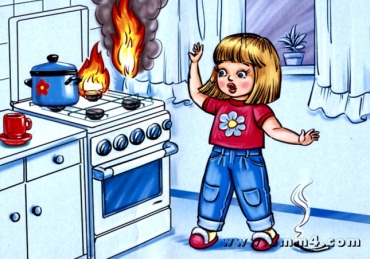 